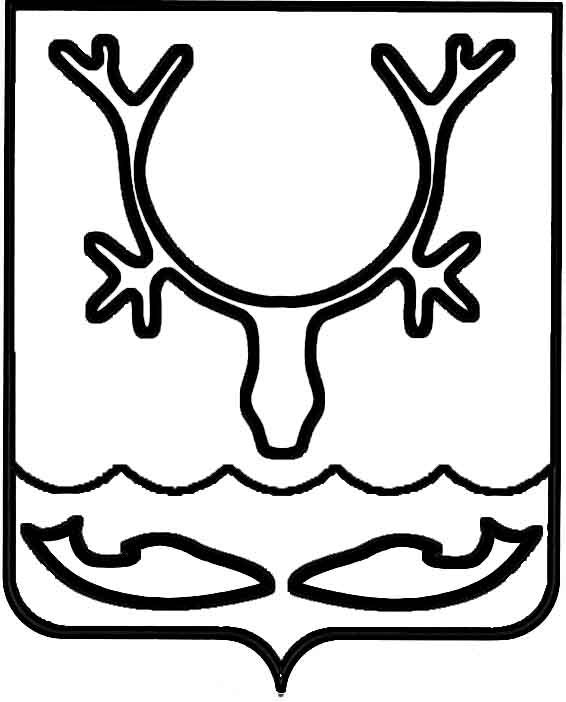 Администрация МО "Городской округ "Город Нарьян-Мар"ПОСТАНОВЛЕНИЕот “____” __________________ № ____________		г. Нарьян-МарО внесении изменений в муниципальную программу муниципального образования "Городской округ "Город Нарьян-Мар"                                "Энергоэффективность и развитие энергетики" В связи с принятием Советом городского округа "Город Нарьян-Мар" решения от 27.03.2014 № 664-р "О внесении изменений в Решение "О бюджете МО "Городской округ "Город Нарьян-Мар" на 2014 год и на плановый период 2015 и 2016 годов" Администрация МО "Городской округ "Город Нарьян-Мар"П О С Т А Н О В Л Я Е Т:1.	Внести в муниципальную программу муниципального образования "Городской округ "Город Нарьян-Мар" "Энергоэффективность и развитие энергетики", утвержденную постановлением Администрации МО "Городской округ "Город Нарьян-Мар" от 12.11.2013 № 2424 (далее – Программа), следующие  изменения:1.1.	В паспорте Программы в табличной части раздел "Объемы и источники финансирования муниципальной программы" изложить в следующей редакции:"1.2.	Приложение № 2 к Программе изложить в новой редакции          (Приложение № 1)1.3.	Приложение № 3 к Программе изложить в новой редакции           (Приложение № 2)Настоящее постановление вступает в силу с момента его принятия                             и подлежит официальному опубликованию. Приложение № 1к постановлению АдминистрацииМО "Городской округ "Город Нарьян-Мар"от 16.04.2014 № 1074"Приложение № 2к муниципальной программеМО "Городской округ "Город Нарьян-Мар""Энергоэффективность иразвитие энергетики""Приложение № 2к постановлению АдминистрацииМО "Городской округ "Город Нарьян-Мар"от 16.04.2014 № 1074"Приложение № 3к муниципальной программеМО "Городской округ "Город Нарьян-Мар""Энергоэффективность иразвитие энергетики""1604.20141074Объемы и источникифинансирования  муниципальной программыОбщий объем финансирования Программы составляет 328 040,2 тыс. рублей, в том числе по годам реализации:2014 год – 5 531,2 тыс. руб.2015 год – 0,0 тыс. руб.2016 год – 0,0 тыс. руб.2017 год – 170 520,0 тыс. руб.2018 год – 109 908,5 тыс. руб.	2019 год – 30 174,3 тыс. руб.2020 год – 11 906,2 тыс. руб.                             Из них:средства окружного бюджета – 318 199,0 тыс. рублей, в том числе:2014 год – 5 365,1 тыс. руб.2015 год – 0,0 тыс. руб.2016 год – 0,0 тыс. руб.2017 год  – 165 404,6 тыс. руб.2018 год – 106 611,2 тыс. руб.2019 год – 29 269,1 тыс. руб.2020 год – 11 549,0 тыс. руб.                             средства муниципального образования "Городской округ "Город Нарьян-Мар" –    9 841,2 тыс. рублей, в том числе:      2014 год – 166,1 тыс. руб.2015 год – 0,0 тыс. руб.2016 год – 0,0 тыс. руб.2017 год – 5 115,4 тыс. руб.2018 год – 3297,3 тыс. руб.2019 год – 905,2 тыс. руб.2020 год – 357,2  тыс. руб.                             Глава МО "Городской округ "Город Нарьян-Мар" Т.В.ФедороваРесурсное обеспечениеРесурсное обеспечениеРесурсное обеспечениеРесурсное обеспечениеРесурсное обеспечениеРесурсное обеспечениеРесурсное обеспечениеРесурсное обеспечениеРесурсное обеспечениеРесурсное обеспечениереализации муниципальной программы муниципального образования "Городской округ "Город Нарьян-Мар"реализации муниципальной программы муниципального образования "Городской округ "Город Нарьян-Мар"реализации муниципальной программы муниципального образования "Городской округ "Город Нарьян-Мар"реализации муниципальной программы муниципального образования "Городской округ "Город Нарьян-Мар"реализации муниципальной программы муниципального образования "Городской округ "Город Нарьян-Мар"реализации муниципальной программы муниципального образования "Городской округ "Город Нарьян-Мар"реализации муниципальной программы муниципального образования "Городской округ "Город Нарьян-Мар"реализации муниципальной программы муниципального образования "Городской округ "Город Нарьян-Мар"реализации муниципальной программы муниципального образования "Городской округ "Город Нарьян-Мар"реализации муниципальной программы муниципального образования "Городской округ "Город Нарьян-Мар""Энергоэффективность и развитие энергетики""Энергоэффективность и развитие энергетики""Энергоэффективность и развитие энергетики""Энергоэффективность и развитие энергетики""Энергоэффективность и развитие энергетики""Энергоэффективность и развитие энергетики""Энергоэффективность и развитие энергетики""Энергоэффективность и развитие энергетики""Энергоэффективность и развитие энергетики""Энергоэффективность и развитие энергетики"Ответственный исполнитель: Управление строительства, ЖКХ и градостроительной деятельности Администрации МО "Городской округ "Город Нарьян-Мар"Ответственный исполнитель: Управление строительства, ЖКХ и градостроительной деятельности Администрации МО "Городской округ "Город Нарьян-Мар"Ответственный исполнитель: Управление строительства, ЖКХ и градостроительной деятельности Администрации МО "Городской округ "Город Нарьян-Мар"Ответственный исполнитель: Управление строительства, ЖКХ и градостроительной деятельности Администрации МО "Городской округ "Город Нарьян-Мар"Ответственный исполнитель: Управление строительства, ЖКХ и градостроительной деятельности Администрации МО "Городской округ "Город Нарьян-Мар"Ответственный исполнитель: Управление строительства, ЖКХ и градостроительной деятельности Администрации МО "Городской округ "Город Нарьян-Мар"Ответственный исполнитель: Управление строительства, ЖКХ и градостроительной деятельности Администрации МО "Городской округ "Город Нарьян-Мар"Ответственный исполнитель: Управление строительства, ЖКХ и градостроительной деятельности Администрации МО "Городской округ "Город Нарьян-Мар"Ответственный исполнитель: Управление строительства, ЖКХ и градостроительной деятельности Администрации МО "Городской округ "Город Нарьян-Мар"Ответственный исполнитель: Управление строительства, ЖКХ и градостроительной деятельности Администрации МО "Городской округ "Город Нарьян-Мар"Наименование муниципальной программы (подпрограммы)Источник финансированияОбъемы финансирования, тыс. руб.Объемы финансирования, тыс. руб.Объемы финансирования, тыс. руб.Объемы финансирования, тыс. руб.Объемы финансирования, тыс. руб.Объемы финансирования, тыс. руб.Объемы финансирования, тыс. руб.Объемы финансирования, тыс. руб.Наименование муниципальной программы (подпрограммы)Источник финансированияВсего2014 год2015 год2016 год2017 год2018 год2019 год2020 годБВ12345678Муниципальная программа "Энергоэффективность и развитие энергетики"всего, в т.ч.328 040,25 531,20,00,0170 520,0109 908,530 174,311 906,2Муниципальная программа "Энергоэффективность и развитие энергетики"окружной бюджет318 199,05 365,10,00,0165 404,6106 611,229 269,111 549,0Муниципальная программа "Энергоэффективность и развитие энергетики"городской бюджет9 841,2166,10,00,05 115,43 297,3905,2357,2ПереченьПереченьПереченьПереченьПереченьПереченьПереченьПереченьПереченьПереченьПереченьПереченьПереченьмероприятий муниципальной программымероприятий муниципальной программымероприятий муниципальной программымероприятий муниципальной программымероприятий муниципальной программымероприятий муниципальной программымероприятий муниципальной программымероприятий муниципальной программымероприятий муниципальной программымероприятий муниципальной программымероприятий муниципальной программымуниципального образования "Городской округ "Город Нарьян-Мар"муниципального образования "Городской округ "Город Нарьян-Мар"муниципального образования "Городской округ "Город Нарьян-Мар"муниципального образования "Городской округ "Город Нарьян-Мар"муниципального образования "Городской округ "Город Нарьян-Мар"муниципального образования "Городской округ "Город Нарьян-Мар"муниципального образования "Городской округ "Город Нарьян-Мар"муниципального образования "Городской округ "Город Нарьян-Мар"муниципального образования "Городской округ "Город Нарьян-Мар"муниципального образования "Городской округ "Город Нарьян-Мар"муниципального образования "Городской округ "Город Нарьян-Мар""Энергоэффективность и развитие энергетики""Энергоэффективность и развитие энергетики""Энергоэффективность и развитие энергетики""Энергоэффективность и развитие энергетики""Энергоэффективность и развитие энергетики""Энергоэффективность и развитие энергетики""Энергоэффективность и развитие энергетики""Энергоэффективность и развитие энергетики""Энергоэффективность и развитие энергетики""Энергоэффективность и развитие энергетики""Энергоэффективность и развитие энергетики"№ п/пНаименование мероприятияИсточник финансированияОбъемы финансирования, тыс.руб.Объемы финансирования, тыс.руб.Объемы финансирования, тыс.руб.Объемы финансирования, тыс.руб.Объемы финансирования, тыс.руб.Объемы финансирования, тыс.руб.Объемы финансирования, тыс.руб.Объемы финансирования, тыс.руб.Объемы финансирования, тыс.руб.Объемы финансирования, тыс.руб.№ п/пНаименование мероприятияИсточник финансированияВсего2014 год2015 год2016 год2017 год2018 год2019 год2019 год2020 год2020 годА12345677881.Мероприятия по энергосбережению и повышению энергетической эффективности жилищного фонда 1.Мероприятия по энергосбережению и повышению энергетической эффективности жилищного фонда 1.Мероприятия по энергосбережению и повышению энергетической эффективности жилищного фонда 1.Мероприятия по энергосбережению и повышению энергетической эффективности жилищного фонда 1.Мероприятия по энергосбережению и повышению энергетической эффективности жилищного фонда 1.Мероприятия по энергосбережению и повышению энергетической эффективности жилищного фонда 1.Мероприятия по энергосбережению и повышению энергетической эффективности жилищного фонда 1.Мероприятия по энергосбережению и повышению энергетической эффективности жилищного фонда 1.Мероприятия по энергосбережению и повышению энергетической эффективности жилищного фонда 1.Мероприятия по энергосбережению и повышению энергетической эффективности жилищного фонда 1.Мероприятия по энергосбережению и повышению энергетической эффективности жилищного фонда 1.Мероприятия по энергосбережению и повышению энергетической эффективности жилищного фонда 1.Мероприятия по энергосбережению и повышению энергетической эффективности жилищного фонда 1.1.Проведение энергетического обследования многоквартирных домов на территории МО "Городской округ "Город Нарьян-Мар"итого, в т.ч.:8 622,31 565,10,00,03 159,33 897,90,00,00,00,01.1.Проведение энергетического обследования многоквартирных домов на территории МО "Городской округ "Город Нарьян-Мар"окружной бюджет8 363,71 518,10,00,03 064,63 781,00,00,00,00,01.1.Проведение энергетического обследования многоквартирных домов на территории МО "Городской округ "Город Нарьян-Мар"городской бюджет258,647,00,00,094,7116,90,00,00,00,01.2.Замена светильников с лампами накаливания на светодиодные светильники с датчиком движенияитого, в т.ч.:519,90,00,00,0240,5279,40,00,00,00,01.2.Замена светильников с лампами накаливания на светодиодные светильники с датчиком движенияокружной бюджет504,30,00,00,0233,3271,00,00,00,00,01.2.Замена светильников с лампами накаливания на светодиодные светильники с датчиком движениягородской бюджет15,60,00,00,07,28,40,00,00,00,01.3.Разработка схем теплоснабжения, водоснабжения и водоотведения городаитого, в т.ч.:3 158,13 158,10,00,00,00,00,00,00,00,01.3.Разработка схем теплоснабжения, водоснабжения и водоотведения городаокружной бюджет3 063,33 063,30,00,00,00,00,00,00,00,01.3.Разработка схем теплоснабжения, водоснабжения и водоотведения городагородской бюджет94,894,80,00,00,00,00,00,00,00,02.Мероприятия по энергосбережению в организациях с участием муниципального образования и повышению энергетической эффективности этих организаций2.Мероприятия по энергосбережению в организациях с участием муниципального образования и повышению энергетической эффективности этих организаций2.Мероприятия по энергосбережению в организациях с участием муниципального образования и повышению энергетической эффективности этих организаций2.Мероприятия по энергосбережению в организациях с участием муниципального образования и повышению энергетической эффективности этих организаций2.Мероприятия по энергосбережению в организациях с участием муниципального образования и повышению энергетической эффективности этих организаций2.Мероприятия по энергосбережению в организациях с участием муниципального образования и повышению энергетической эффективности этих организаций2.Мероприятия по энергосбережению в организациях с участием муниципального образования и повышению энергетической эффективности этих организаций2.Мероприятия по энергосбережению в организациях с участием муниципального образования и повышению энергетической эффективности этих организаций2.Мероприятия по энергосбережению в организациях с участием муниципального образования и повышению энергетической эффективности этих организаций2.Мероприятия по энергосбережению в организациях с участием муниципального образования и повышению энергетической эффективности этих организаций2.Мероприятия по энергосбережению в организациях с участием муниципального образования и повышению энергетической эффективности этих организаций2.Мероприятия по энергосбережению в организациях с участием муниципального образования и повышению энергетической эффективности этих организаций2.Мероприятия по энергосбережению в организациях с участием муниципального образования и повышению энергетической эффективности этих организаций2.1.Замена светильников уличного освещения на энергосберегающиеитого, в т.ч.:7 269,00,00,00,07 269,00,00,00,00,00,02.1.Замена светильников уличного освещения на энергосберегающиеокружной бюджет7 050,90,00,00,07 050,90,00,00,00,00,02.1.Замена светильников уличного освещения на энергосберегающиегородской бюджет218,10,00,00,0218,10,00,00,00,00,02.2.Организация обучения специалистов в области энергосбережения и повышения энергетической эффективностиитого, в т.ч.:1 081,50,00,00,0518,5563,00,00,00,00,02.2.Организация обучения специалистов в области энергосбережения и повышения энергетической эффективностиокружной бюджет1 049,00,00,00,0502,9546,10,00,00,00,02.2.Организация обучения специалистов в области энергосбережения и повышения энергетической эффективностигородской бюджет32,50,00,00,015,616,90,00,00,00,02.3.Перевод на автоматизированный цикл работы объектов, с разработкой ПСДитого, в т.ч.:8 567,00,00,00,02 381,46 185,60,00,00,00,02.3.Перевод на автоматизированный цикл работы объектов, с разработкой ПСДокружной бюджет8 310,00,00,00,02 310,06 000,00,00,00,00,02.3.Перевод на автоматизированный цикл работы объектов, с разработкой ПСДгородской бюджет257,00,00,00,071,4185,60,00,00,00,02.4.Реконструкция котельных, с разработкой ПСД, в том числе:итого, в т.ч.:261 795,1808,00,00,0119 924,098 982,630 174,330 174,311 906,211 906,22.4.Реконструкция котельных, с разработкой ПСД, в том числе:окружной бюджет253 941,3783,70,00,0116 326,496 013,129 269,129 269,111 549,011 549,02.4.Реконструкция котельных, с разработкой ПСД, в том числе:городской бюджет7 853,824,30,00,03 597,62 969,5905,2905,2357,2357,22.4.1.Разработка ПСД на реконструкцию объекта "Котельная № 9 по ул. Ленина 4А"итого, в т.ч.:46 771,5808,00,00,045 963,50,00,00,00,00,02.4.1.Разработка ПСД на реконструкцию объекта "Котельная № 9 по ул. Ленина 4А"окружной бюджет45 368,3783,70,00,044 584,60,00,00,02.4.1.Разработка ПСД на реконструкцию объекта "Котельная № 9 по ул. Ленина 4А"городской бюджет1 403,124,30,00,01 378,80,00,00,00,00,02.5.Приобретение автобусов на газомоторном топливе             (5 шт.)итого, в т.ч.:37 027,30,00,00,037 027,30,00,00,00,00,02.5.Приобретение автобусов на газомоторном топливе             (5 шт.)окружной бюджет35 916,50,00,00,035 916,50,00,00,00,00,02.5.Приобретение автобусов на газомоторном топливе             (5 шт.)городской бюджет1 110,80,00,00,01 110,80,00,00,00,00,0ИТОГО по программе, в т.ч.328 040,25 531,20,00,0170 520,0109 908,530 174,330 174,311 906,211 906,2окружной бюджет318 199,05 365,10,00,0165 404,6106 611,229 269,129 269,111 549,011 549,0городской бюджет9 841,2166,10,00,05 115,43 297,3905,2905,2357,2357,2